USS HARWOOD DD-861 Reunion Committee				          SALES ITEMS		             DESCRIPTION		                    COST				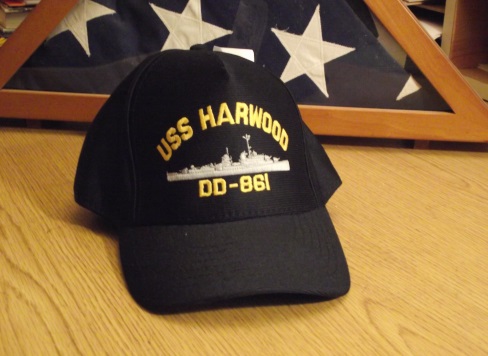 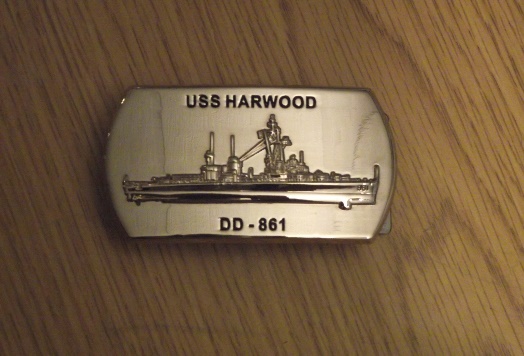 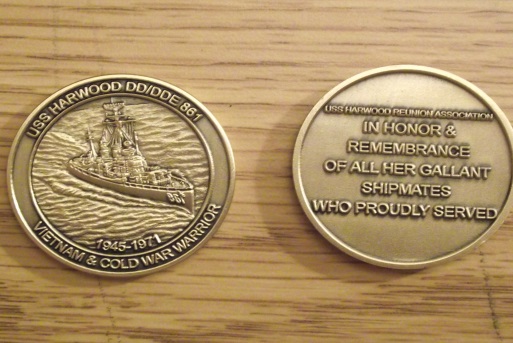 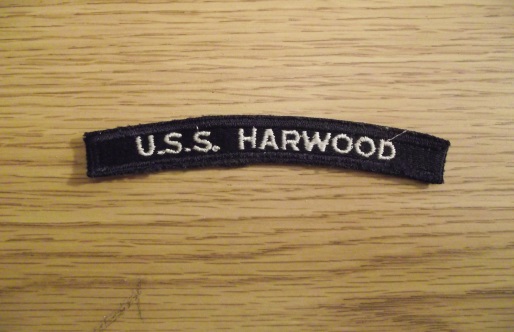 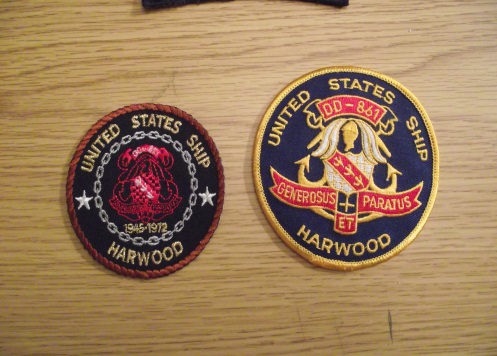 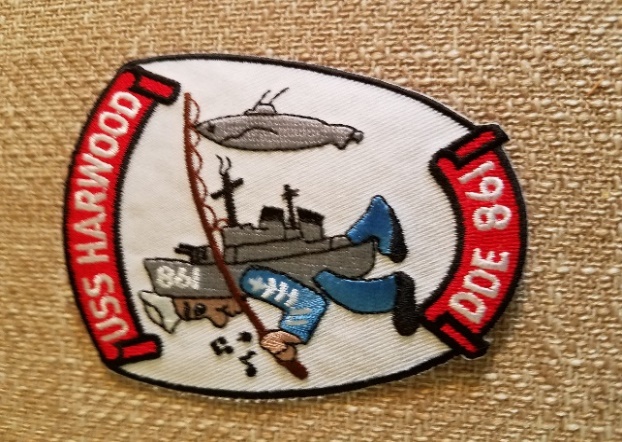 Hat			INDICATE DD OR DDE  (made in USA)       $16.00Belt Buckle          3’ x 1-1/4 “					         $25.00       NEW ITEMCoins			Challenge Coin				         $13.00Unit Patch		5/8“ x 4-1/4”					 $3.00Insignia patch	left photo 3” diameter			           $4.00Insignia patch	right photo 3-5/8” diameter		           $7.00Insignia patch      Shield patch 3” x 3-3/4” h  DDE-861		 $7.00       NEW ITEMBumper sticker 	3” x  9”  self-adhesive	(two)		           $1.00(NOTE:  THIS IS THE ONLY OFFICIAL USS HARWOOD  SALES SITE, ALL OTHERS ARE COMMERCIAL)SHIPPING FOR ITEMS 1,2, & 3 is $7.                      NOTE: IF ITEMS FROM BOTH GROUPS ARE ORDEREDSHIPPING FOR ITEMS 5 THRU 8 IS $2.00               AT THE SAME TIME TOTAL SHIPPING IS $8.00.Items requestedN0.     Item                      cost	name____________________________________________   _________________    _______                    address_________________________________________   _________________    _______	city,st. ________________________ zip__________	____   ___________ _____    _______	MAKE CHECKS OUT TO:                                  Shipping	_______                   USS HARWOOD  REUNION COMMITTEE & MAIL TO                            Total ________                   Anthony Accatatta	11438 PERICO ISLE CIRCLE	BRADENTON, FL. 34209